CURRICULAM VITAE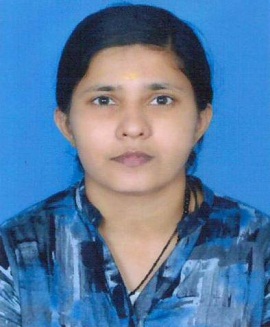 AKHILA V SBSC NURSINGakhivs93@gmail.com9061144993CAREER OBJECTIVE	Seeking a position to utilize my skills and abilities in the organization that offers professional growth while being resourceful, innovative and flexible which admires dedication and hard work.PERSONAL DETAILSName	:	Akhila V S Father’s Name	:	Shanmughan V KDate of Birth	:	25/02/1994Gender	:	FemaleNationality	:	IndianReligion & Caste	:	Hindu, NairMarital Status	:	SinglePermanent Address	: 	VimmalaPuthenVeedu		Valayanchirangara PO		Perumbavoor		EranakulamContact Number	:	9061144993Email address	:	akhivs93@gmail.comLanguages known	:	Malayalam, English and HindiMother Tongue	:	Malayalam PASSPORT DETAILSPassport No	:	So892880Place of Issue	:	CochinDate of Issue	:	02/04/2018Date of Expiry	:	01/04/2028REGISTRATION DETAILSEDUCATIONAL QUALIFICATIONSPROFESSIONAL QUALIFICATIONSACADEMIC QUALIFICATIONSSPECIALITYExperience in Medical Ward. (Cardio.Neuro,Psychiatry& Gastro)Highly motivated, Discipline, Resourceful, Interact with patients from diverse background.WORKING EXPERIENCEPresently working in P.K DAS Institute of Medical Sciences VaniyamkulamOttapalam from 17th January 2017.EQUIPMENTS HANDLEDPulse oximeterSuction apparatusNebulizersOxygen Cylinder and central oxygen suppliesVentilator, BipapMechineCardiac Monitor, ECG machineICD bottlesGlucometerInfusion Pump, Syringe pumpDefibrillatorLaryngoscope, ambubagDUTIES AND RESPONSIBILITIESCaring patients who are suffering from acute and long term illness and diseases.Administer drugs, medications and injections.Treating patients with respect and dignity, and giving attention to individual needs and wishes.Maintain good inter personal relationship.Maintain high clinical standards and high levels of quality care delivery.Responding calmly to emergency situations.Prepare beds, rooms, instruments, equipment’s and supplies, and ensuring that an essential stock of supplies is maintained.Asses health and implement appropriate interventions. Reviewing and evaluating effectiveness of nursing interventions.Taking patient samples and vital signs.Use various types of monitors.Airway management.Pain management.Provide appropriate care to preoperative, intraoperative and postoperative cardiac patients.Wound managementProvide information, emotional support and reassurance to patients and relatives.Taking care of admission and discharge procedures.Documentation of various reports and records as hospital system.Maintain patient records and reports, keep confidentiality.Provide Health Education related to diet and exercises.Caring the patient with ICD,CVPPROFESSIONAL SKILLSEffective communication and Attention to detailFlexibility, Emotional stabilityCritical thinkingDesire to learnGood computer knowledge Physical endurance Quick responseProblem solving skill Respect and responsibleObservation skillDedication and patience EmpatheticCLINICAL EXPERIENCEGOVT.Thaluk Hospital, Ottappalam,PalakkadLakshmi Hospital, Chittur Road, Palakkad (Cardiothoracic)Amala Hospital, Thrissur.(Oncology)The Gandhigram Institute of Rural Health and Family Welfare Trust,Dindigul.Tamil NaduOttappalam Eye Care Hospital, Thottakara, Ottappalam.Active participation in Health Education Programme, School Health Programme and pulse polio programmeDECLARATION I hereby declare that the above information published by me is true to the best of my knowledge. All lercatescredenals will be produced on demand.	Thanking YouPlace:					YourFathfullyDate:					Akhila V SREGISTRATIONNAME OF COUNCILREG. NOYEARNURSING REGISTRATIONKERALA NURSES AND MIDWIFES COUNCILKL032017024412017Sl NoQUALIFICATIONINSTITUTIONISSUING AUTHORITYYEAR OF PASSING1BSC NURSINGNEHRU COLLEGE OF NURSINGVANIYAMKULAM, OTTA[ALAMKERALA UNIVERSITY OF HEALTH AND SCIENCES2016Sl NoQUALIFICATIONINSTITUTIONISSUING AUTHORITYYEAR OF PASSING1PLUS TWOHSS VALAYANCHIRANGARABOARD OF HSE EXAMINATIONS GOVT OF KERALA20112SSLCHSS VALAYANCHIRANGARABOARD OF HSE EXAMINATIONS GOVT OF KERALA2009